AMS-AFM Call for Common Research Proposal Grant Application FormWe are pleased to call for proposals for this initiative sponsored by the Academy of Marketing Science, the French Marketing Association and the Berkman Charitable Foundation.  Fill in the names of the:Applicant/Primary Investigator (contact author) (PI): ________________________________________________________________________(PI) Applicant email address:   _______________________________________________   Member:  AMS ______   AFM_______University/Business School Contact Information:Name:  ____________________________________________________________Address, City, State: ____________________________________________________Postal Code: ________________Phone: ______________________________________________________________Project Title: ___________________________________________________________________________________________Coauthor: ________________________________________________   Member:   AMS ______    AFM ________Coauthor: ________________________________________________   Member:   AMS ______    AFM ________Coauthor: ________________________________________________   Member:   AMS ______    AFM ________Coauthor: ________________________________________________   Member:   AMS ______    AFM ________Which term best describes the stage of this research:  Research Development		  Research Implementation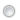 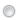 Is the PI in the first four years of an academic career beyond leaving his/her doctoral institute?  Yes	  No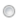 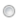 Briefly describe the nature of the research (200 words maximum):Briefly describe how the work will contribute to the practice of marketing science and the improvement of marketing practices in general (150 words maximum):Should your proposal be selected, do you agree to acknowledge publicly the generous support of the AMS-AFM Joint Initiative on all published papers, articles, presentations, and/or other publicly available dissemination outlets for this research?	  Yes		  No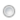 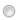 Signature attesting to conditions of application: ______________________________________________________Date___________________